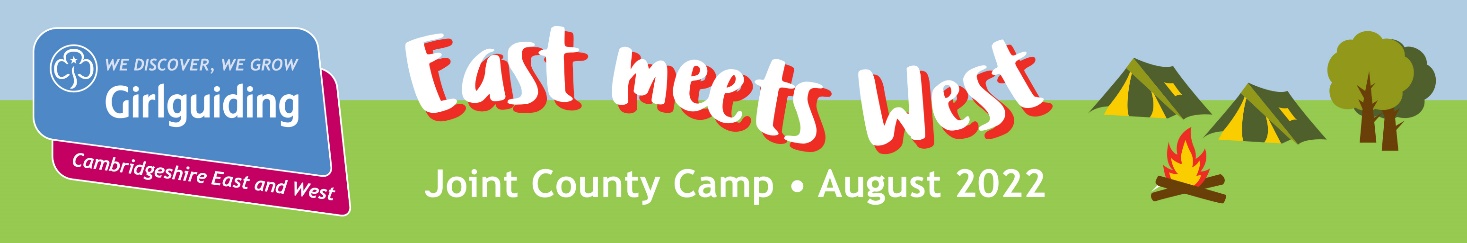 RANGER/INSPIRE APPLICATION FORMA non-refundable deposit of £30 for each Ranger/Inspire, leader/adult and child 3 years and over should besent with this application form to your county office.Unit Name:Unit Name:Unit Name:County:   EAST / WESTLeader/individual name:Leader/individual name:Membership No:Membership No:Email:Do you wish to work towards your GAW?  NO / YESDo you wish to work towards your GAW?  NO / YESDo you wish to work towards your GAW?  NO / YESDo you wish to work towards your Lead Away permit?  NO / YESDo you wish to work towards your Lead Away permit?  NO / YESDo you wish to work towards your Lead Away permit?  NO / YESDo you wish to work towards your Lead Away permit?  NO / YESWould you need to borrow any sleeping tents?Would you need to borrow any sleeping tents?Would you need to borrow any sleeping tents?Would you need to borrow any sleeping tents?No Rangers:No leaders:No leaders:Additional children of leaders:No Inspire:No Inspire:No & sex of additional adults:No & sex of additional adults:Age & sex of additional children:Age & sex of additional children:Age & sex of additional children:Age & sex of additional children:Are there any special needs we should be aware of and what would they require?Are there any special needs we should be aware of and what would they require?Are there any special needs we should be aware of and what would they require?Are there any special needs we should be aware of and what would they require?If yes, will they require indoor accommodation?   NO / YESIf yes, will they require indoor accommodation?   NO / YESIf yes, will they require indoor accommodation?   NO / YESIf yes, will they require indoor accommodation?   NO / YESDates for each person not staying for entire event:Dates for each person not staying for entire event:Dates for each person not staying for entire event:Dates for each person not staying for entire event:Total amount of non-refundable deposit: £                                                                                      Cheque/ BACSGirlguiding Cambridgeshire East3 Quy CourtColliers LaneStow-cum-QuyCAMBRIDGECB25 9AUoffice@cambseastguides.org.ukGirlguiding Cambridgeshire WestUnit 1Green FarmAbbots RiptonHUNTINGDONPE28 2PFoffice@ggcw.org.ukBank details for online payment:Cambs East Guides30-91-5600149798Please use reference “East meets West”Bank details for online payment:Cambridgeshire West Guide Association20-43-6310086428Please use reference “East meets West”Cheques should be made payable to:Cambs East GuidesCheques should be made payable to:Cambridgeshire West Guide Association